NATURE OF SCIENCE – BEING SCIENTIFICElectronic Science LabBookDesigned by BLUWhen you are required to put an answer in this booklet, the point at which you start typing is marked with a red X. Your typed answer should also appear in red. Delete the X leaving just your answer.If you are required to paste or draw something, this is stated in BLUE. You can then photograph your work and paste it into this LabBook. In many experiments and investigations, you will be asked to photograph or video the experiment. You should insert these in the appropriate place in this LabBook.When you are asked to look at a website for information to write an answer don’t just cut and paste the information in. Read the information and write an answer in YOUR OWN WORDS. You may wish to discuss your answer with your classmates and teacher first to make sure you understand it correctly.For additional work (e.g. homework, revision) you will use the following books. You will be told which pages to use.SciPad – pages xx-xxScience World 9 textbook (written as SW9) – pages 1-35Learning outcomes for this topicSafety in the LaboratoryDescribe and explain safety procedures and practices in the laboratoryIdentify the safety/ warning signs in laboratories.Be able to take precautions to ensure personal safety in the laboratoryRecognise and avoid dangerous situations in the laboratoryLaboratory EquipmentBe able to identify and correctly use laboratory equipmentDraw scientific diagrams for laboratory gear and experimental setupsMeasurementRead and record volume, mass, distance, temperature and time from basic science equipment.Take accurate observations and measurementsExperimentsDesign simple ‘fair test’ experiments using the Scientific MethodDistinguish between observation, hypothesis and inferenceBecome skilled at recording information in tablesDecide when to use bar graphs and when to use line graphs; and when to do a 'line of best fit'Become skilled at drawing, labelling and interpreting graphs correctly Interpret results from experiments and apply to other situationsWrite experimental reportsFollow instructions and perform simple experimentsImportance of ScienceUnderstand the importance of Science to everyday lifeBe able to apply scientific thought processes to data from everyday lifeSafety in the LaboratoryDescribe and explain safety procedures and practices in the laboratoryIdentify the safety / warning signs in laboratories.Reference: SW9 Pg 6-8Watch this video: http://www.youtube.com/watch?v=tsAHt0FiwNMList all of the safety rules.XWatch the ClickView video called “Playing It Safe in the Lab”.Complete SciPad page 7There are many safety and warning signs in the laboratory on chemicals and equipment.Use this website to copy and paste the signs into your eLabBook.http://www.hse.gov.uk/chemical-classification/labelling-packaging/hazard-symbols-hazard-pictograms.htmHarmful: XHighly or extremely flammable explosive: XDangerous for the environment: XOxidising: XCorrosive: X(Very) toxic: XIrritant:XComplete SciPad page 8Be able to take precautions to ensure personal safety in the laboratoryRecognise and avoid dangerous situations in the laboratory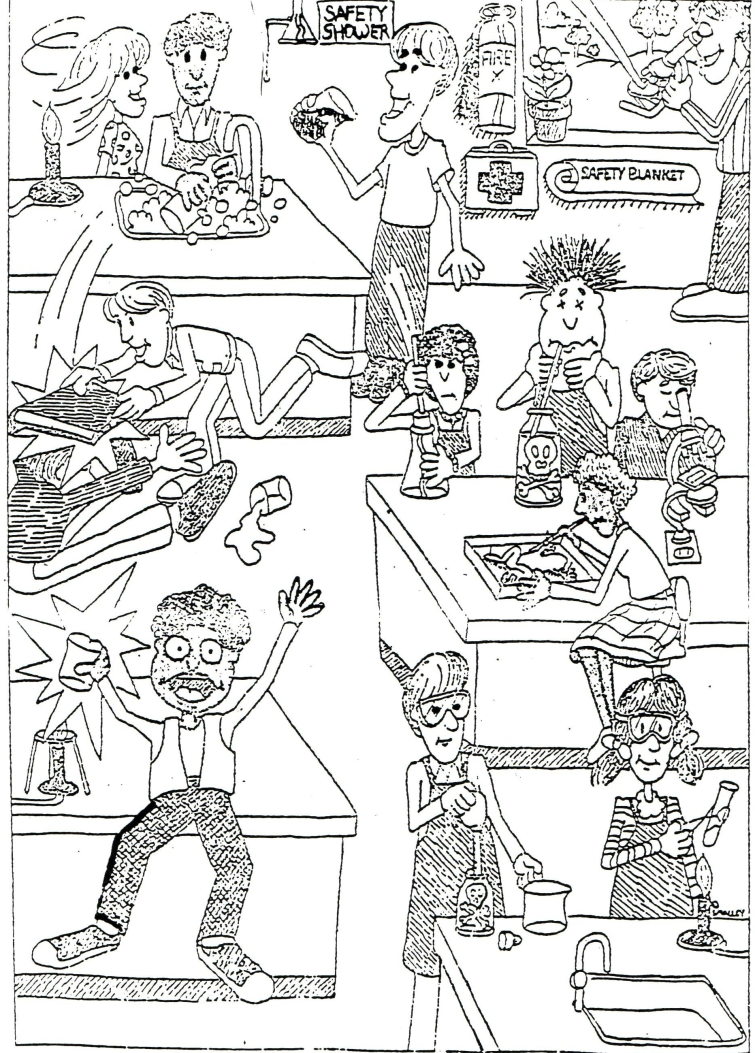 In the picture above, identify THREE things that are unsafe in the laboratory and THREE things that students are doing correctly.Unsafe:XXXCorrect:XXXLaboratory EquipmentBe able to identify and correctly use laboratory equipmentReference SW9 Page 2-5There are many pieces of equipment used in the laboratory. They are used for holding, containing, measuring and heating.List the equipment used for HOLDING liquids, solids and hot items XList the equipment used for CONTAINING liquids, solids and hot items XList the equipment used to MEASURE liquidsXList the equipment used for HEATING thingsXComplete SciPad page 9 and 10Watch the ClickView video called “Checking Out Your Lab”.Draw scientific diagrams for laboratory gear and experimental setupsAll of the equipment can be drawn scientifically. These must be drawn from side-on (two-dimensionally). Complete SciPad page 10 and 11The Bunsen BurnerBunsen Burners are used to heat up substances in the laboratory.List the steps used for lighting a Bunsen Burner – you may also want to video or take photos of each step.XComplete SciPad page 12 When heating a liquid it is important to be safe.Explain why a boiling tube used to heat liquids not a test tube. XExplain why a test tube holder is used to heat liquids not tongs.XComplete SciPad page 14 and 15MeasurementRead and record volume, mass, distance, temperature and time from basic science equipment.Take accurate observations and measurementsReference SW9 Page 24-26Accurate measurements are very important in science.Each piece of measuring equipment has a scale to tell you the amount accurately.Describe how to read the scale from a piece of measuring equipmentXComplete SciPad page 17 and18When finding out how much matter is in a substance (solid, liquid or gas) takes up, we measure its XWhat piece of equipment is used? XWhen finding out how much space a substance (solid, liquid or gas) takes up, we measure its XWhat piece of equipment is used? XMeasuring CylindersList the different sizes measuring cylinder.XExplain why measuring cylinders come in different sizes.XWhich size of measuring cylinder would you use if you want to measure:23mL - X142mL - X7.3mL - XWhat is the curved level of the liquid called? XWhere do we take the measurement from? XComplete SciPad page 19ExperimentsDesign simple ‘fair test’ experiments using the Scientific MethodDistinguish between observation, hypothesis and inferenceReference: SW9 page 17-23The steps in the Scientific Method are: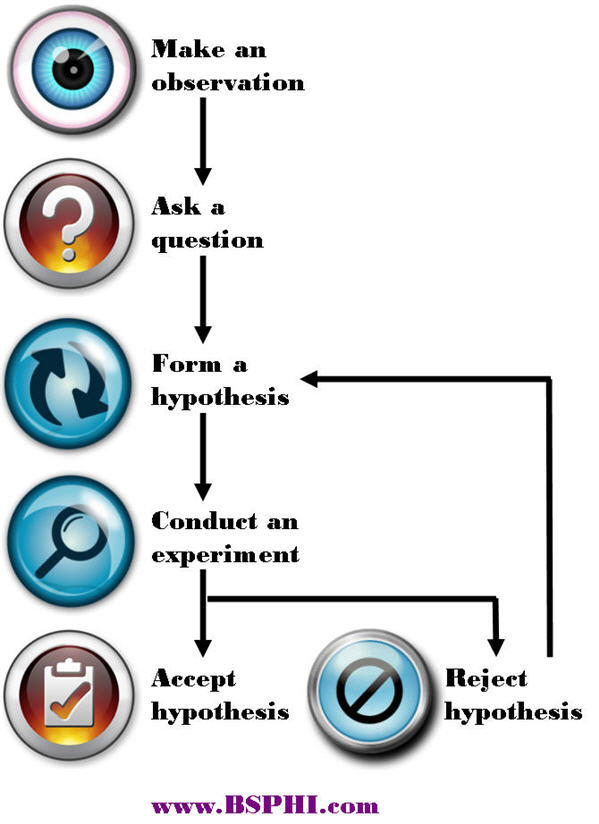 Use this site for help http://www.sciencebuddies.org/science-fair-projects/project_scientific_method.shtml#overviewofthescientificmethodDefine the following terms:Observation: XHypothesis: XWatch this video of Edward Jenner, the English doctor who discovered vaccination.http://www.youtube.com/watch?v=jJwGNPRmyTIDescribe how Jenner showed he was using the scientific method through observing.XDefine the term inference. XWhat did Jenner infer about cowpox and smallpox? XBecome skilled at recording information in tablesData tables should follow the same format:The variable you changed in the experiment is in the left column.The results for all of the different trials for the variable you measured are the middle columns.The average of all the trials in the right column.Explain why the measurement needs to have at least THREE trials. XExplain why an average for the measurement is used. XUse this data to produce a table. It is data of how far it takes a toy car to stop after it rolls down a ramp of different heights.Ramp height (cm) 10, Distance travelled (cm) 19, 17, 23 
Ramp height (cm) 15, Distance travelled (cm) 33, 29, 30
Ramp height (cm) 20, Distance travelled (cm) 41, 43, 41
Ramp height (cm) 25, Distance travelled (cm) 52, 56, 53 
Ramp height (cm) 30, Distance travelled (cm) 61, 59, 65Decide when to use bar graphs and when to use line graphs; and when to do a 'line of best fit'Become skilled at drawing, labelling and interpreting graphs correctly The type of graph you use depends on the type of data you have.Discrete is either/or data e.g. type of animal, favourite colour, number of legs.Continuous is a measurement e.g. height, weight, length, temperature, time.Bar graphs are used when you have discrete dataHistograms are used when the data is continuous but each measurement falls into a range of measurements e.g. height between 150-155cm.Line graphs are used when the data is continuous.The line graph is the most commonly used type of graph.To correctly draw a graph you must use TELLX. TELLX stands for - T: XE: XL: XL: XX: XUsing the data table you produced before, draw graphs on graph paper. Make sure to use TELLX.Complete SciPad page 20-21Interpret results from experiments and apply to other situationsUsing the data and graph you have previously completed, answer the following questions:What is the general trend with the toy car stopping distance compared to the ramp height?XBased on this data, if you were to design a playground slide, how would you make sure the people using it wouldn’t go too far at the end?XExplain how you got this solution.XWrite experimental reportsFollow instructions and perform simple experimentsReference SW9 page 30-31Complete the simple investigation on SciPad page 22.Remember safety is important!Importance of ScienceUnderstand the importance of Science to everyday lifeBe able to apply scientific thought processes to data from everyday lifeWatch the ClickView video called “What’s So Special About Science”.